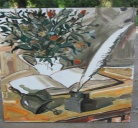                                                           Директор: GSM 0885671018;  Е-mail: ouhrs.pz@abv.bg;ДО ДИРЕКТОРАНА ОУ „ХРИСТО СМИРНЕНСКИ“ГР. ПАЗАРДЖИКЗ А Я В Л Е Н И Е   от........................................................................................................................................................родител на…………….............................................................................., ученик от……….клас  	Уважаема госпожо директор, 	Моля  синът/дъщеря ми…………………………………………………... ученик/чка от………….клас,да бъде освободен/а от учебни занятия по физическо възпитание и спорт поради здравословни причини за периода ……………………………………………………….. ………………………………По време на часа по физическо възпитание и спорт заявявам желанието си той/тя да присъства във физкултурния салон.	          Прилагам следните документи:……………………………………………………………………………………………………………….	Дата:..................... 	 	 	 	 	 	 	  С уважение:  ………………..